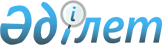 Об утверждении Плана по управлению пастбищами и их использованию по городу Талдыкорган на 2022-2023 годы
					
			Утративший силу
			
			
		
					Решение маслихата города Талдыкорган Алматинской области от 11 ноября 2021 года № 89. Утратило силу решением маслихата города Талдыкорган области Жетісу от 3 августа 2023 года № 7-45
      Сноска. Утратило силу решением маслихата города Талдыкорган области Жетісу от 03.08.2023 № 7-45 (вводится в действие после его первого официального опубликования).
      Сноска. Вводится в действие с 01.01.2022 в соответствии с пунктом 3 настоящего решения.
      В соответствии с подпунктом 1) статьи 8 Закона Республики Казахстан "О пастбищах" Талдыкорганский городской маслихат РЕШИЛ: 
      1. Утвердить План по управлению пастбищами и их использованию по городу Талдыкорган на 2022-2023 годы согласно приложению к настоящему решению. 
      2. Контроль за исполнением настоящего решения возложить на заместителя акима города К. Булдыбаева. 
      3. Настоящее решение вводится в действие с 1 января 2022 года после его первого официального опубликования. План по управлению пастбищами и их использованию по городу Талдыкорган на 2022-2023 годы
      Настоящий План по управлению пастбищами и их использованию по городу Талдыкорган на 2022-2023 годы (далее – План) разработан в соответствии с Законом Республики Казахстан от 20 февраля 2017 года "О пастбищах", приказом Заместителя Премьер-Министра Республики Казахстан - Министра сельского хозяйства Республики Казахстан от 24 апреля 2017 года № 173 "Об утверждении Правил рационального использования пастбищ" (зарегистрирован в Реестре государственной регистрации нормативных правовых актов № 15090), приказом Министра сельского хозяйства Республики Казахстан от 14 апреля 2015 года № 3-3/332 "Об утверждении предельно допустимой нормы нагрузки на общую площадь пастбищ" (зарегистрирован в Реестре государственной регистрации нормативных правовых актов №11064).
      План принимается в целях рационального использования пастбищ, устойчивого обеспечения потребности в кормах и предотвращения процессов деградации пастбищ.
      План содержит:
      1. Схему (карту) расположения пастбищ на территории города Талдыкорган в разрезе категорий земель, собственников земельных участков и землепользователей на основании правоустанавливающих документов, согласно приложению 1 к настоящему Плану;
      2. Приемлемые схемы пастбищеоборотов, согласно приложению 2 к настоящему Плану;
      3. Карту с обозначением внешних и внутренних границ и площадей пастбищ, в том числе сезонных, объектов пастбищной инфраструктуры, согласно приложению 3 к настоящему Плану;
      4. Схему доступа пастбищепользователей к водоисточникам (озерам, рекам, прудам, ручьям, родникам, оросительным или обводнительным каналам, к наливным водопунктам), составленную согласно норме потребления воды, согласно приложению 4 к настоящему Плану;
      5. Схему перераспределения пастбищ для размещения поголовья сельскохозяйственных животных физических и (или) юридических лиц, у которых отсутствуют пастбища, и перемещения его на предоставляемые пастбища, согласно приложению 5 к настоящему Плану;
      6. Календарный график по использованию пастбищ, устанавливающий сезонные маршруты выпаса и передвижения сельскохозяйственных животных, согласно приложению 6 к настоящему Плану.
      План принят с учетом сведений о состоянии геоботанического обследования пастбищ, сведений о ветеринарно-санитарных объектах, данных о численности поголовья сельскохозяйственных животных с указанием их владельцев – пастбищепользователей, физических и (или) юридических лиц, данных о количестве гуртов, отар, табунов, сформированных по видам и половозрастным группам сельскохозяйственных животных, особенностей выпаса сельскохозяйственных животных на культурных и аридных пастбищах.
      Согласно административно-территориальному делению в городе Талдыкорган имеются 2 сельских округа. В сельских округах действуют 2 скотомогильника.
      Общая площадь города Талдыкорган – 38 311 гектар. По категориям земли подразделяются на:
      земли сельскохозяйственного назначения – 21 266 гектар;
      земли населенных пунктов – 8 098 гектар;
      земли промышленности, транспорта, связи, для нужд космической деятельности, обороны, национальной безопасности и иного несельскохозяйственного назначения – 1 176 гектар; 
      земли особо охраняемых природных территорий – 28 гектар; 
      земли лесного фонда – 106 гектар;
      земли водного фонда – 121 гектар; 
      земли запаса – 7 516 гектар.
      Климат города континентальный. Средняя температура января − 11-13° С, июля 22-24° С. Среднее годовое количество осадков 350-400 мм. Основное их количество приходится на март – май и ноябрь – декабрь. Ветер в основном преобладает северо – восточном (34 %), северном (16 %) направлении.
      Город Талдыкорган по природным условиям относится к предгорно-пустынно-степной зоне. Растения в основном полынно-типчаково-ковыльные. Схема (карта) расположения пастбищ на территории города Талдыкорган в разрезе категорий земель, собственников земельных участков и землепользователей на основании правоустанавливающих документов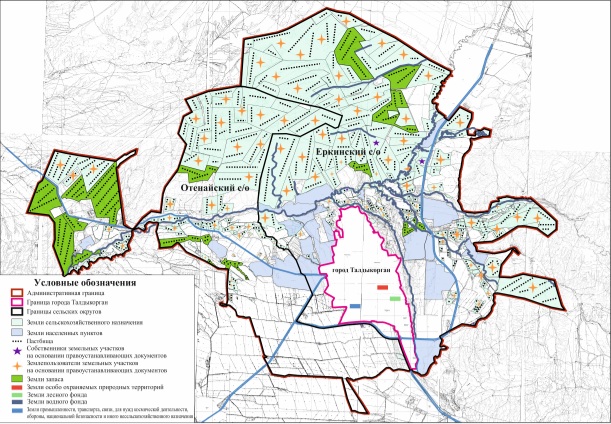  Приемлемые схемы пастбищеоборотов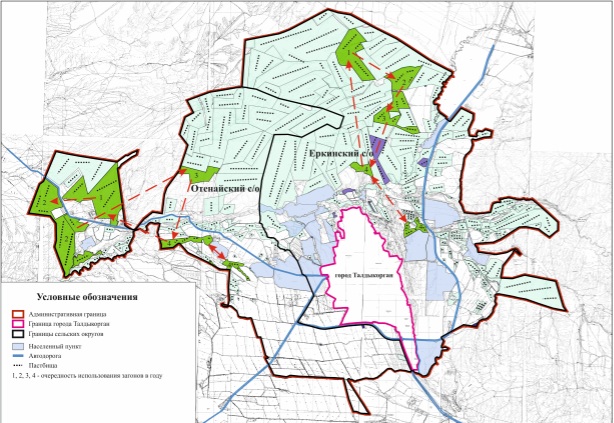  Карта с обозначением внешних и внутренних границ и площадей пастбищ, в том числе сезонных, объектов пастбищной инфраструктуры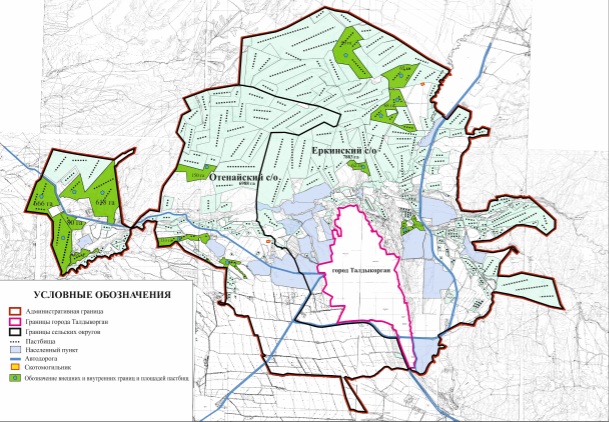  Схема доступа пастбищепользователей к водоисточникам (рекам, ручьям, родникам, к наливным водопунктам), составленная согласно норме потребления воды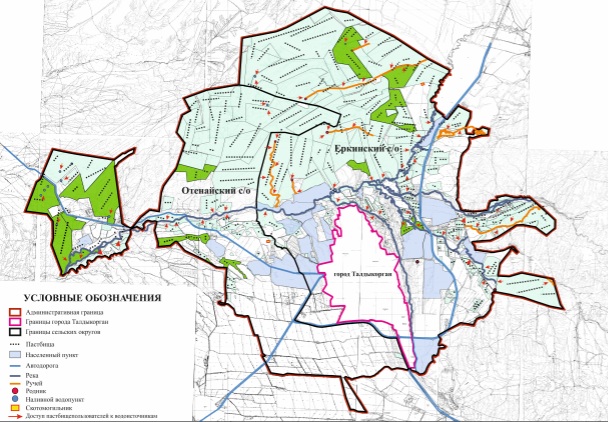  Схема перераспределения пастбищ для размещения поголовья сельскохозяйственных животных физических и (или) юридических лиц, у которых отсутствуют пастбища, и перемещения его на предоставляемые пастбища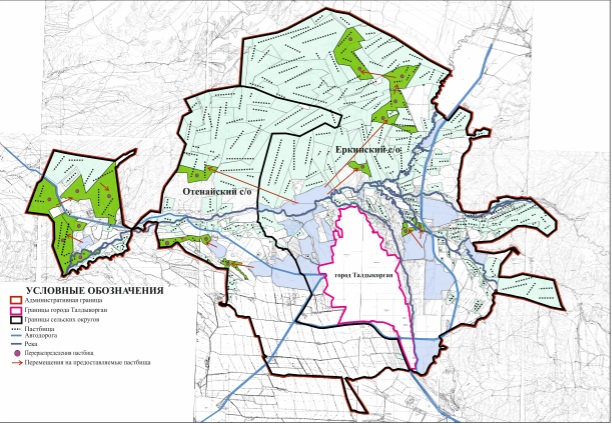  Календарный график по использованию пастбищ, устанавливающий сезонные маршруты выпаса и передвижения сельскохозяйственных животных
					© 2012. РГП на ПХВ «Институт законодательства и правовой информации Республики Казахстан» Министерства юстиции Республики Казахстан
				
      Секретарь Талдыкорганского городского маслихата

Т. Ахажан
Приложение к решению Талдыкорганского городского маслихата от 11 ноября 2021 года № 89 "Об утверждении Плана по управлению пастбищами и их использованию по городу Талдыкорган на 2022-2023 годы"Приложение 1 к Плану по управлению пастбищами и их использованию по городу Талдыкорган на 2022-2023 годыПриложение 2 к Плану по управлению пастбищами и их использованию по городу Талдыкорган на 2022-2023 годы
Годы
Загон 1
Загон 2
Загон 3
Загон 4
2022
весенне-летний
летний
осенний
Отдыхающий загон
2023
Отдыхающий загон
весенне-летний
летний
осеннийПриложение 3 к Плану по управлению пастбищами и их использованию по городу Талдыкорган на 2022-2023 годыПриложение 4 к Плану по управлению пастбищами и их использованию по городу Талдыкорган на 2022-2023 годыПриложение 5 к Плану по управлению пастбищами и их использованию по городу Талдыкорган на 2022-2023 годыПриложение 6 к Плану по управлению пастбищами и их использованию по городу Талдыкорган на 2022-2023 годы
№
Наименование сельских округов
Количество загонов в 2022 году
Количество загонов в 2022 году
Количество загонов в 2022 году
Количество загонов в 2022 году
№
Наименование сельских округов
1
2
3
4
1
Еркинский сельский округ
весенне-летний (март-июнь)
летний
(июль-август)
осенний (сентябрь-ноябрь)
Отдыхающий загон
2
Отенайский сельский округ
весенне-летний (март-июнь)
летний
(июль-август)
осенний (сентябрь-ноябрь)
Отдыхающий загон
№
Наименование сельских округов
Количество загонов в 2023 году
Количество загонов в 2023 году
Количество загонов в 2023 году
Количество загонов в 2023 году
№
Наименование сельских округов
1
2
3
4
1
Еркинский сельский округ
Отдыхающий загон
весенне-летний (март-июнь)
летний
(июль-август)
осенний (сентябрь-ноябрь)
2
Отенайский сельский округ
Отдыхающий загон
весенне-летний (март-июнь)
летний
(июль-август)
осенний (сентябрь-ноябрь)